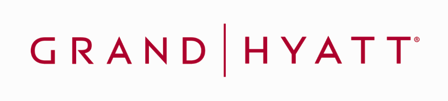 CONTACTO:Aurelia Vasquez+1 312 780 5873aurelia.vasquez@hyatt.comPARA DISTRIBUCIÓN INMEDIATA LA MARCA GRAND HYATT EN MÉXICO CON NUEVO RESORT DE LUJOGrand Hyatt Playa del Carmen Resort abrirá sus puertas el 15 de junio de 2015 y le da nuevo empuje a la expansión de la marca Grand Hyatt en América Latina y el CaribeCd. De México (28 de mayo de 2015) – La marca Grand Hyatt dio a conocer el día de hoy que sumará un nuevo complejo hotelero, el Grand Hyatt Playa del Carmen Resort, a su cartera de propiedades de categoría mundial al abrir sus puertas en la Riviera Maya frente al Mar Caribe, el próximo 15 de junio de 2015. El hotel de playa urbano es una propiedad de 314 habitaciones diseñadas por la firma de arquitectos Sordo Madaleno que ofrecerá una exclusiva fusión estética de diseño contemporáneo y elegante, perfectamente integrado a una serie de elementos de inspiración maya que se apreciarán en las habitaciones, restaurantes, bares, lounges y espacios para eventos del hotel, como un tributo a su entorno local. Grand Hyatt Playa del Carmen se ubica en la emblemática Playa Mamitas, en el corazón de Playa del Carmen, a unos cuantos pasos de la famosa 5ª Avenida de la ciudad.    “Este es el año en que la marca Grand Hyatt celebra su 35 aniversario y nos sentimos sumamente complacidos de anunciar que extiende su presencia a lo largo de la región con la apertura del Grand Hyatt Playa del Carmen Resort”, dijo Sandra Córdova Micek, vicepresidente senior de marcas en Hyatt. La ejecutiva agregó, “Hyatt se ha comprometido a convertirse en la marca hotelera de mayor preferencia al abrir en las localidades más visitadas por nuestros huéspedes en sus viajes, y tenemos planeadas aperturas en México, Bahamas, Brasil y Colombia”.  Durante los próximos dos años, otras propiedades que se estrenarán en la región incluyen Grand Hyatt at Baha Mar Resort en el verano de 2015, el resort urbano Grand Hyatt Rio de Janeiro en el invierno de 2015, y el hotel urbano Grand Hyatt Bogotá en primavera de 2017.  Juntos, los cuatro nuevos hoteles Grand Hyatt se unen al Grand Hyatt Santiago y al Grand Hyatt Sao Paulo, que han tenido importante presencia en Latinoamérica desde 1992 y el 2002 respectivamente. Grand Hyatt Playa del Carmen Resort en México se unirá a los más de 40 hoteles que operan bajo la marca Grand Hyatt en todo el mundo, ampliamente reconocidos por el viajero gracias a  su diseño innovador y sus dramáticos y emocionantes entornos, reflejo de su inconfundible ambiente cultural.  En este comunicado de prensa, por conveniencia, el término “Hyatt” se utiliza en referencia a Hyatt Hotels Corporation y/o a una o más de sus afiliadas. Acerca de los Hoteles Grand Hyatt Alrededor del mundo, los hoteles Grand Hyatt detonan lo extraordinario de cada momento, al crear experiencias que superan toda expectativa. Ubicados en la intersección de la cultura local con el comercio global en las principales ciudades y destinos vacacionales, cada uno de los hoteles Grand Hyatt cuenta con un diseño único reflejo de su inconfundible entorno, punto de encuentro ideal para viajeros y locales por igual. Los hoteles Grand Hyatt son ejemplo perfecto de una vida que se vive en grande y le brinda a sus huéspedes servicio e instalaciones de primera categoría y una abundancia de opciones dentro del contexto multicultural de una arquitectura impactante y diseño innovador. Las propiedades bajo la marca Grand Hyatt cuentan con creativas opciones gastronómicas, spas de lujo, gimnasios de primera y grandes instalaciones para eventos y reuniones de negocios. En el 2015, la marca celebra su 35 aniversario y gracias a su compromiso diario por vivir en grande, #LivingGrand, promete hacer que cada momento sea memorable. Para mayor información o para hacer reservaciones, entre a la página www.grandhyatt.com. Acerca de Hyatt Hotels CorporationHyatt Hotels Corporation, con sede en Chicago, es una compañía de hospitalidad líder a nivel global, con una orgullosa herencia en hacer a nuestros huéspedes sentirse más que bienvenidos. Miles de miembros de la familia Hyatt trabajan para hacer una diferencia en la vida de los huéspedes con los que se encuentran cada día, al proveer auténtica hospitalidad. Las filiales de la compañía administran, rentan la franquicia, y desarrollan hoteles y centros de recreación bajo las marcas Hyatt®, Park Hyatt®, Andaz®, Grand Hyatt®, Hyatt Regency®, Hyatt Place® y Hyatt House®, Hyatt ZilaraTM,  Hyatt ZivaTM, Hyatt Residences® and Hyatt Residence Club® ubicadas en seis continentes. Al 31 de marzo de 2015, el portafolio mundial de la compañía consistía en 599 propiedades en 50 países. Para más información, visite www.hyatt.com. #	#	# 